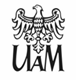 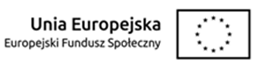 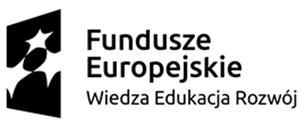 Załącznik nr 5 do ogłoszenia o zamówieniu społecznym ZP/1505/U/20ISTOTNE POSTANOWIENIA UMOWY – części 1, 2zawarta w Poznaniu w dniu ………………..  roku pomiędzy:Uniwersytetem im. Adama Mickiewicza w Poznaniu, ul. Wieniawskiego 1, 61-712 Poznań NIP 777-00-06-350, Regon 000001293  reprezentowany przez: ........................................................................... przy kontrasygnacie Kwestora  - …………………………………………………realizującym Projekt: część 1 - „Przyszłość Wielkopolski w rękach Uniwersytetu im. Adama Mickiewicza w Poznaniu” (POWR.03.01.00-00-T132/18) część 2 - „Uniwersytet im. Adama Mickiewicza w Poznaniu kuźnią wielkopolskich talentów” (POWR.03.01.00-00-T177/18)zwanym dalej „Zamawiającym”a…………………………………………………………………………………………………reprezentowanym przez: …………………………………...………………………………………………………zwanym dalej „Wykonawcą”W wyniku postępowania o udzielenie zamówienia publicznego prowadzonego na podstawie przepisów Rozdziału 6 „zamówienia na usługi społeczne i inne szczególne usługi”, art. 138o z dnia 29 stycznia 2004 roku Prawo Zamówień Publicznych (Dz. U. z 2019 r. poz. 1843 t.j.)  została zawarta umowa następującej treści:§ 1Przedmiotem umowy jest przeprowadzenie warsztatów z kompetencji miękkich dla osób w wieku ……  w ramach projektu POWR ……………….. – część ……, zgodnie z ofertą Wykonawcy stanowiącą załącznik nr …. do umowy, opisem przedmiotu umowy zawartym w załączniku nr …. oraz postanowieniami niniejszej umowy i umowy o dofinansowanie  ww. projektu nr ……………………………..Wykonawca zobowiązuje się do wykonania wszystkich czynności objętych przedmiotem umowy do 31 grudnia 2021 r, z zastrzeżeniem ust. 6 i 7.Do realizacji przedmiotu umowy Wykonawca wyznacza osoby prowadzące warsztaty (imię i nazwisko): ……………………………………..Zmiana osób wskazanych w ust. 3 możliwa jest wyłącznie za uprzednią zgodą Zamawiającego wyrażoną w formie pisemnej,  z zastrzeżeniem, że nowa osoba musi spełniać warunki udziału w postępowaniu wskazany w ogłoszeniu o zamówieniu.Warsztaty odbywać się będą w salach zapewnionych przez Wykonawcę w miejscowościach wskazanych w opisie przedmiotu umowy stanowiącym załącznik nr …. przy zachowaniu reżimu epidemiologicznego. W przypadku wprowadzenia zakazu realizacji zajęć w formie stacjonarnej, Wykonawca zapewni natychmiastowe przejście na formę online (distance learning). Wykonawca zapewni profesjonalne przeprowadzenie warsztatów, w tym zapewnienie dowozu trenerów na miejsce, zapewnienie odpowiednich warunków dostosowanych do zapewnienia należytych standardów i obowiązujących wymogów, środków dezynfekcyjnych i standardowych materiałów dydaktycznych Wykonawcy, które Wykonawca wykorzystuje przy przeprowadzaniu tego rodzaju szkoleń.Przedmiot umowy realizowany będzie w okresie obowiązywania umowy, w miejscowościach wskazanych przez Zamawiającego, w zależności od potrzeb Zamawiającego, przy założeniu, że każdy cykl warsztatów będzie trwał nie dłużej niż ……. licząc od dnia jego rozpoczęcia, zgodnie z postanowieniami ust. 7 poniżej. Zamawiający po przeprowadzeniu rekrutacji uczestników danego cyklu warsztatów zgłosi Wykonawcy możliwość rozpoczęcia cyklu warsztatów wraz z wskazaniem miejscowości w której mają być przeprowadzone. Wykonawca zobowiązany jest do rozpoczęcia realizacji cyklu warsztatów, zgodnie ze zgłoszeniem otrzymanym od Zamawiającego, w terminie … dni od daty otrzymania zgłoszenia przesłanego przez Zamawiającego na adres mailowy: ………………. (gotowość do przeprowadzenie szkolenia licząc w dniach od zgłoszenia przez zamawiającego stanowi kryterium oceny ofert).W terminie 7 dni roboczych po zakończeniu każdego cyklu warsztatów Wykonawca przygotuje i przedstawi Zamawiającemu raport z przeprowadzenia warsztatów wskazujący: miejscowość przeprowadzenia danego cyklu warsztatów, daty poszczególnych warsztatów składających się na dany cykl, liczbę uczestników warsztatów. Załącznikiem do raportu będą listy obecności sporządzone dla każdego z warsztatów objętych danym cyklem, podpisane przez ich uczestników. W terminie 10 dni roboczych od dnia przekazania raportu, o którym mowa w ust. 8, Zamawiający dokona jego sprawdzenia i weryfikacji. Odbiór raportu oraz wykonania danego cyklu warsztatów objętego przedmiotem umowy potwierdzony zostanie pisemnym protokołem odbioru, podpisanym przez przedstawicieli obu stron wskazanych w § 7. Jeżeli w trakcie odbioru stwierdzone zostaną wady, to Zamawiającemu przysługuje prawo odmowy odbioru  przedmiotu umowy do czasu usunięcia wad.W przypadku zgłoszenia przez Zamawiającego zastrzeżeń co do wykonania przedmiotu umowy podczas dokonywania jego odbioru, Zamawiający może odmówić podpisania protokołu odbioru, a Wykonawca zobowiązany jest ponownie wykonać przedmiot umowy w sposób uwzględniający zgłoszone zastrzeżenia w terminie 10 dni roboczych od dnia zgłoszenia zastrzeżeń przez Zamawiającego. Przedmiot umowy uważa się za odebrany w przypadku gdy Zamawiający podpisze protokół odbioru bez zastrzeżeń..  § 2Wykonawcy za prawidłowe wykonanie przedmiotu umowy określonego w § 1 przysługuje wynagrodzenie w maksymalnej wysokości …………….. zł brutto (słownie: ……………………………………… 00/100), w tym ……………………….…. zł brutto (słownie: ………………………. 00/100) za 1 jeden cykl warsztatów. Wynagrodzenie brutto Wykonawcy za 1 cykl warsztatów obejmuje wszelkie koszty poniesione przez Wykonawcę w celu prawidłowej realizacji przedmiotu umowy w tym zakresie.Strony ustalają, że Zamawiający zapłaci Wykonawcy wynagrodzenie za przeprowadzone cykle warsztatów, ustalone na podstawie ceny jednostkowej za jeden cykl warsztatów, określonej w ust. 1. Jeżeli wynikać będzie to z obowiązujących przepisów prawa, od kwoty wynagrodzenia, o której mowa w ust. 2 potrącona zostanie zaliczka na podatek dochodowy oraz ewentualne składki na ubezpieczenia społeczne.Zamawiający zastrzega sobie prawo do zmniejszenia ilości cykli warsztatów objętych przedmiotem umowy w zależności od rzeczywistych potrzeb uwzględniających w szczególności efekty rekrutacji uczestników warsztatów. Ostateczna ilość zrealizowanych na podstawie niniejszej umowy cykli warsztatów w całym okresie jej obowiązywania, uzależniona od rzeczywistych potrzeb Zamawiającego, może więc być mniejsza od liczby cykli wskazanych w § 1 ust. 1. W związku z tym całkowita wartość umowy może być niższa od jej wartości maksymalnej wskazanej w ust. 1. W takim wypadku Wykonawcy nie przysługuje roszczenie o zapłatę różnicy pomiędzy wartością całkowitą, wynikającą z zsumowania cen cykli warsztatów zrealizowanych w okresie trwania umowy, a maksymalną wartością umowy wskazaną w ust. 1.Strony dokonywać będą rozliczenia realizacji umowy na podstawie faktur częściowych, wystawianych na podstawie podpisanych bez zastrzeżeń protokołów odbioru, o których mowa w § 1 ust. 8 - 10, po zakończeniu każdego cyklu warsztatów objętych przedmiotem umowy.Zapłata wynagrodzenia za dany cykl warsztatów nastąpi na podstawie podpisanego bez zastrzeżeń protokołu odbioru, o którym mowa w § 1 ust. 8 -10 oraz wystawionej przez Wykonawcę faktury częściowej, na konto Wykonawcy, w terminie 14 dni od dnia otrzymania danej faktury.Zamawiający może dokonać zapłaty należności wynikającej z faktur z zastosowaniem mechanizmu podzielonej płatności, o którym mowa w art. 108a ust. 1 ustawy z dnia 11 marca 2004 r. o podatku od towarów i usług (dalej jako „ustawa o VAT”), na rachunek zawarty na dzień zlecenia przelewu w wykazie, o którym mowa w art. 96b ust. 1 ustawy o VAT. W przypadku wskazanym w art. 108a ust. 1a ustawy o VAT, Strony są obowiązane zastosować mechanizm podzielonej płatności.Za dzień zapłaty uważany będzie dzień obciążenia rachunku Zamawiającego.Zgodnie z przepisami ustawy z dnia 09.11.2018 r. o elektronicznym fakturowaniu w zamówieniach publicznych , koncesjach na roboty budowlane lub usługi oraz partnerstwie publiczno-prywatnym (Dz. U. 2018 r., poz. 2191 z późn. zm.) Wykonawca może złożyć ustrukturyzowaną fakturę elektroniczną za pośrednictwem platformy https://efaktura.gov.pl.W związku z realizacją niniejszej umowy Zamawiający oświadcza, iż posiada status dużego przedsiębiorcy w rozumieniu przepisów ustawy z dnia 8.03.2013 r. o przeciwdziałaniu nadmiernym opóźnieniom w transakcjach handlowych (t.j.: Dz.U. 2019, poz. 118 z późn. zm.).W przypadku opóźnienia Zamawiającego w zapłacie wynagrodzenia zgodnie z postanowieniami niniejszej umowy, Wykonawcy przysługują odsetki za opóźnienie zgodnie z powszechnie obowiązującymi przepisami prawa.Wynagrodzenie należne Wykonawcy jest współfinansowane przez Unię Europejską w ramach Europejskiego Funduszu Społecznego. § 3Wykonawca zapłaci na rzecz Zamawiającego karę umowną: za odstąpienie od umowy lub jej części przez którąkolwiek ze stron z przyczyn leżących po stronie Wykonawcy w wysokości 10% maksymalnej wartości umowy brutto określonej w § 2 ust. 1.; 200,00 zł (dwieście złotych) za każdy dzień opóźnienia w rozpoczęciu realizacji danego cyklu warsztatów objętych przedmiotem umowy, licząc od terminu wynikającego z § 1 ust. 7; za niewłaściwe oznaczanie materiałów szkoleniowych zgodnie z wytycznymi zawartymi w opisie przedmiotu umowy, stanowiącym załącznik nr … do niniejszej umowy – 500,00 zł za każdy przypadek błędnego oznaczenia. Łączna wartość kar umownych naliczonych na podstawie § 3 ust. 1 pkt. b) z nie może przekroczyć 50% maksymalnej wartości umowy brutto określonej w § 2 ust. 1.Strony ustalają, że w razie naliczenia kar umownych zgodnie z ust. 1, Zamawiający potrąci je w pierwszej kolejności z wystawionej faktury, chyba że obowiązujące przepisy stanowią inaczej.Strony zastrzegają sobie prawo dochodzenia odszkodowania przenoszącego wysokość zastrzeżonych kar na zasadach ogólnych.§ 4W razie zaistnienia istotnej zmiany okoliczności powodującej, że wykonanie umowy nie leży w interesie publicznym, czego nie można było przewidzieć w chwili zawarcia umowy, lub gdy dalsze wykonywanie umowy może zagrozić istotnemu interesowi bezpieczeństwa państwa lub bezpieczeństwu publicznemu, Zamawiający może odstąpić od umowy w terminie 30 dni od dnia powzięcia wiadomości o tych okolicznościach. W takim przypadku Wykonawca może żądać wyłącznie wynagrodzenia należnego z tytułu wykonania części umowy.W przypadku nienależytej realizacji przedmiotu umowy przez Wykonawcę, Zamawiający po wcześniejszym wezwaniu Wykonawcy do należytej realizacji umowy (z wyznaczonym dodatkowym co najmniej 7 dniowym terminem na prawidłową realizację umowy) jest uprawniony do odstąpienia (w części lub w całości) od umowy ze skutkiem natychmiastowym z przyczyn leżących po stronie Wykonawcy. W tym przypadku Wykonawca zapłaci Zamawiającemu karę umowną w wysokości wskazanej w § 3 ust. 1 pkt. a).Zamawiający w terminie od daty zawarcia niniejszej umowy do upływu 3 (trzech) miesięcy liczonych od dnia końcowego terminu wykonania przedmiotu umowy określonego w § 1 ust. 2 niniejszej umowy, jest uprawniony do odstąpienia od niniejszej umowy, w całości lub w części, w przypadku naruszenia któregokolwiek z jej postanowień przez Wykonawcę, o ile Wykonawca nie usunie skutku takiego naruszenia w terminie 5 dni roboczych od wezwania go przez Zamawiającego do prawidłowego wykonania umowy.Odstąpienie od umowy wymaga zachowania formy pisemnej z podaniem uzasadnienia, pod rygorem nieważności.§ 5Zmiana postanowień niniejszej umowy może nastąpić za zgodą obu stron, wyrażoną na piśmie pod rygorem nieważności, z zastrzeżeniem ust. 2.Na podstawie Art. 144 ust. 1 pkt 1 ustawy Prawo zamówień publicznych Zamawiający przewiduje możliwość zmian postanowień zawartej umowy w stosunku do treści oferty, na podstawie której dokonano wyboru Wykonawcy w przypadkach przewidzianych w niniejszej umowie oraz następujących przypadkach:.W przypadku zmiany podwykonawcy, o którym mowa w § 6 ust. 1, pod warunkiem, że Wykonawca udowodni Zamawiającemu, że realizując niniejszą umowę będzie dysponował niezbędnymi zasobami nowego podmiotu, w szczególności przedstawi zobowiązanie tego podmiotu do oddania mu do dyspozycji niezbędnych zasobów na potrzeby realizacji niniejszej umowy oraz wykaże, że nowy podmiot spełnia warunki udziału w postepowaniu, o których mowa w art. 22 ust. 1 ustawy Prawo zamówień publicznych w stopniu nie mniejszym niż podwykonawca, z którego usług zrezygnowano,W przypadku rezygnacji z podwykonawcy, o którym mowa w § 6 ust. 1, a Wykonawca udowodni Zamawiającemu przez przedstawienie odpowiednich dokumentów, że Wykonawca samodzielnie spełnienia warunki udziału w postępowaniu, o których mowa w art. 22 ust. 1 ustawy Prawo zamówień publicznych w stopniu nie mniejszym niż podwykonawca, z którego usług zrezygnowano.W przypadku zmiany obowiązujących na terenie Rzeczypospolitej Polskiej przepisów dotyczących wysokości stawek podatku od towarów i usług (VAT) w zakresie obejmującym przedmiot niniejszej umowy, obie strony zobowiązują się do odpowiedniej zmiany umowy w tym zakresie, zgodnie z którą Zamawiający zapłaci cenę netto powiększoną o podatek VAT w zmienionej stawce,w przypadku zmiany umowy o dofinasowanie projektu lub zmiany wytycznych dotyczących tego projektu w zakresie odpowiadającym lub wynikającym z tych zmian,zmiany terminu realizacji umowy wynikające z potrzeb prawidłowej realizacji projektu,zmiany zakresu lub metody wykonywania przedmiotu umowy, której to zmiany w chwili zawarcia umowy strony nie mogły przewidzieć,zmiany albo wprowadzenia nowych przepisów lub norm, jeżeli zgodnie z nimi konieczne będzie dostosowanie treści umowy do aktualnego stanu prawnego,zmiany wysokości wynagrodzenia Wykonawcy w przypadku zmiany wysokości minimalnego wynagrodzenia za pracę albo wysokości minimalnej stawki godzinowej, ustalonych na podstawie przepisów ustawy z dnia 10 października 2002 r. o minimalnym wynagrodzeniu za pracę, z zastrzeżeniem postanowień § 10,zmiany wysokości wynagrodzenia Wykonawcy w przypadku zmiany zasad podlegania ubezpieczeniom społecznym lub ubezpieczeniu zdrowotnemu lub wysokości stawki składki na ubezpieczenia społeczne lub zdrowotne, z zastrzeżeniem postanowień § 10,w innych przypadkach wskazanych w art. 144 ustawy Prawo zamówień publicznych.§ 6Postanowienia dotyczące podwykonawców: (jeżeli dotyczy)Wykonawca w celu spełnienia warunków udziału w postępowaniu, o których mowa w  art. 22. 1 Prawo zamówień publicznych polega na zasobach firmy ……………………… w zakresie ………………………………………. na zasadach określonych w art. 22a ustawy Prawo zamówień publicznych, a  podmiot ten będzie brał udział w realizacji przedmiotu umowy na zasadzie podwykonawstwa, zgodnie ze złożonym zobowiązaniem do udostępnienia swoich zasobów stanowiącym załącznik nr … do niniejszej umowy.W przypadku zmiany podwykonawcy, o którym mowa w ust. 1 w trakcie realizacji przedmiotu umowy, wykonawca udowodni Zamawiającemu, że realizując niniejszą umowę będzie dysponował niezbędnymi zasobami nowego podmiotu, w szczególności przedstawi zobowiązanie tego podmiotu do oddania mu do dyspozycji niezbędnych zasobów na potrzeby realizacji niniejszej umowy oraz wykaże, że nowy podmiot spełnia warunki udziału w postepowaniu, o których mowa w art. 22 ust. 1 ustawy Prawo zamówień publicznych w stopniu nie mniejszym niż podwykonawca, z którego usług zrezygnowano.W przypadku rezygnacji z podwykonawcy o którym mowa w ust. 1 wykonawca udowodni zamawiającemu przez przedłożenie odpowiednich dokumentów potwierdzających, iż Wykonawca samodzielnie spełnia warunki udziału w postępowaniu, o których mowa w art. 22 ust. 1 Pzp w stopniu nie mniejszym niż podwykonawca, z którego usług zrezygnowano.§ 71.	Osobą nadzorującą wykonanie usługi ze strony Wykonawcy jest ...............................................................................................................................................2.	Osobą sprawdzającą jakość wykonania usługi ze strony Zamawiającego jest ………………………………………………………………...§ 8Strony Umowy zobowiązują się do zapewnienia prawidłowego przetwarzania udostępnionych przez drugą stronę danych osobowych poprzez stosowanie odpowiednich organizacyjnych i technicznych środków ochrony tych danych, gwarantujących ochronę praw osób, których te dane dotyczą, zgodnie z przepisami i wymogami Rozporządzenia Parlamentu Europejskiego i Rady (UE) 2016/679 z dnia 27 kwietnia 2016 r. w sprawie ochrony osób fizycznych w związku z przetwarzaniem danych osobowych i w sprawie swobodnego przepływu takich danych oraz uchylenia dyrektywy 95/46/WE (ogólne rozporządzenie o ochronie danych - RODO), zapisami Ustawy z dnia 10.05.2018 r. o ochronie danych osobowych (Dz. U. z 2018 r. poz.1000) lub innymi przepisami prawa polskiego.Dla celów związanych z wykonywaniem Umowy istnieje konieczność wzajemnego udostępnienia danych osobowych Stron Umowy, a jeżeli ma to zastosowanie, również ich przedstawicieli, osób wskazanych do kontaktu lub osób których dane będą przetwarzane w związku z realizacją przedmiotu Umowy. Każda Strona oświadcza, że w celu wykonania obowiązków informacyjnych określonych w RODO osobom, których dane będą udostępnione, przedstawiona zostanie (do zapoznania się) treść klauzuli informacyjnej.Każda ze Stron będzie przetwarzała udostępnione jej dane osobowe na własną odpowiedzialność i w zgodzie z przepisami prawa.Jednocześnie strony zobowiązują się do przestrzegania wymogów i warunków przetwarzania danych osobowych wskazanych w umowie o dofinansowanie projektu nr ………………………………… oraz zawarcia nie później niż w dniu przystąpienia przez Wykonawcę do realizacji przedmiotu niniejszej umowy do zawarcia odrębnej umowy o powierzeniu przetwarzania danych osobowych uczestników szkoleń, która stanowi załącznik nr ….. do niniejszej umowy. § 9.W sprawach nieuregulowanych w niniejszej umowie zastosowanie mają przepisy Kodeksu cywilnego, jeżeli przepisy ustawy Prawo zamówień publicznych nie stanowią inaczej. § 10.Z uwagi na fakt, że umowa zostaje zawarta na okres powyżej 12 miesięcy zastosowanie znajdują  postanowienia niniejszego paragrafu o zasadach wprowadzania odpowiednich zmian wysokości wynagrodzenia należnego Wykonawcy  w przypadku zmiany: wysokości minimalnego wynagrodzenia za pracę  albo wysokości minimalnej stawki godzinowej, ustalonych na podstawie przepisów ustawy z dnia 10 października 2002 r. o minimalnym wynagrodzeniu za pracę,zasad podlegania ubezpieczeniom społecznym lub ubezpieczeniu zdrowotnemu lub wysokości stawki składki na ubezpieczenia społeczne lub zdrowotne,zasad gromadzenia i wysokości wpłat do pracowniczych planów kapitałowych, o których mowa w ustawie z dnia 4 października 2018 r. o pracowniczych planach kapitałowych.jeżeli zmiany te będą miały wpływ na koszty wykonania zamówienia przez Wykonawcę.W przypadku wystąpienia okoliczności wskazanych w ust. 1 strona, która wnosi o zmianę wysokości wynagrodzenia Wykonawcy jest zobowiązana przedstawić drugiej stronie wniosek zawierający:wskazanie przepisów podlegających zmianie, wskazanie skutków zmiany dla wysokości kosztów ponoszonych przez Wykonawcę przy realizacji zamówienia objętego daną umową,wskazanie relacji pomiędzy wysokością kosztów ponoszonych w tym zakresie,                           a wysokością wynagrodzenia, z uwzględnieniem ilości pracowników Wykonawcy bezpośrednio świadczących usługę u Zamawiającego na podstawie niniejszej umowy,propozycję zmiany w wysokości wynagrodzenia z uzasadnieniem.Po wykazaniu prawidłowej kwoty zmiany wysokości wynagrodzenia strony podpiszą stosowny aneks.Strony postanawiają, iż zmiany wynagrodzenia w wypadku wystąpienia jednej ze zmian przepisów wskazanych w ust. 1 dokonają w formie pisemnego aneksu.Zmiana wysokości wynagrodzenia obowiązywać będzie od dnia wejścia w życie zmian, o których mowa w ust. 1. Wykonawca po podpisaniu aneksu wystawi odpowiednie faktury korygujące.W przypadku zmiany, o której mowa w ust. 1 lit. a) wynagrodzenie Wykonawcy ulegnie zmianie o wartość całkowitego kosztu Wykonawcy, wykazanego przez Wykonawcę, wynikającą ze zwiększenia wynagrodzeń osób bezpośrednio wykonujących zamówienie do wysokości aktualnie obowiązującego minimalnego wynagrodzenia, z uwzględnieniem wszystkich obciążeń publicznoprawnych od kwoty wzrostu minimalnego wynagrodzenia.W przypadku zmiany, o której mowa w ust. 1 lit. b) wynagrodzenie Wykonawcy ulegnie zmianie o wartość wzrostu całkowitego kosztu Wykonawcy, wykazanego przez Wykonawcę, jaką będzie on zobowiązany dodatkowo ponieść w celu uwzględnienia tej zmiany, przy zachowaniu dotychczasowej kwoty netto wynagrodzenia osób bezpośrednio wykonujących zamówienie na rzecz Zamawiającego.W przypadku zmiany o  której mowa w ust. 1 lit. c) wynagrodzenie Wykonawcy ulegnie zmianie o wartość wzrostu całkowitego kosztu Wykonawcy wynikającego z obowiązkowych wpłat do pracowniczych planów kapitałowych dokonywanych przez Wykonawcę, wykazanego przez Wykonawcę, jakie będzie on zobowiązany dodatkowo ponieść w celu uwzględnienia tej zmiany w odniesieniu do osób bezpośrednio wykonujących zamówienie na rzecz Zamawiającego.§ 11.Spory, które nie zostaną rozstrzygnięte polubownie, strony przekażą do rozstrzygnięcia przez sąd powszechny właściwy miejscowo i rzeczowo według siedziby Zamawiającego.§ 12.Umowa niniejsza została sporządzona w dwóch jednobrzmiących egzemplarzach, po jednym dla każdej ze stron.§ 13Integralną część umowy stanowi:Załącznik nr 1 –oferta wykonawcyZałącznik 2 – opis przedmiotu umowy         Zamawiający  							      Wykonawca